APPEAL AGAINST A SCHOOL’S DECISION OF ACADEMIC MISCONDUCT APPEAL AGAINST A SCHOOL’S DECISION OF ACADEMIC MISCONDUCT 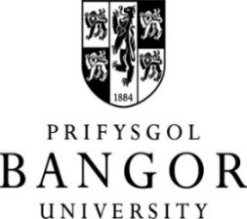 ID No.Name School Module / Exam Code Date of School Board of Examiners meetingAllegation made by School  Penalty Issued by SchoolReason for AppealStatement to Support Appeal Please list any documentation that you may be providing to support your appealSigned Date